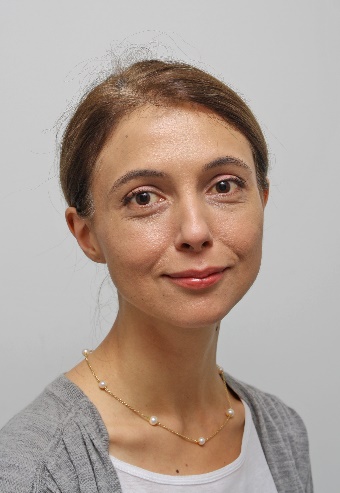 Caroline PICHERAL caroline.picheral@umontpellier.frProfesseur, Université de Montpellier, UFR de Droit et de Science politique, IDEDHCo-responsable de l’axe de recherche « Le rôle sociétal des droits de l’homme dans l’espace européen  » au sein de l’IDEDH, 2020-2024.Membre du Conseil de la Section de droit public – UFR Droit et science politique, Université de Montpellier (mai 2021-…) Thèmes de rechercheDroit européen, droits de l’homme, rapports de systèmes, citoyenneté européenne, droit des étrangers, politique européenne d’asile et d’immigrationPUBLICATIONSI – Direction et codirection d’ouvragesLes droits de l’homme face aux risques pour l’humanité, LexisNexis, Paris, 2022, 243 p.La vulnérabilité en droit européen des droits de l’homme – Conception(s) et fonction(s), Némésis-Anthémis, Bruxelles, coll. « Droit et Justice », n° 118, 2019, 213 p.- L. Coutron, C. Picheral, Charte des droits fondamentaux de l’Union européenne et Convention européenne des droits de l’homme, Actes de la journée d’études du 21 octobre 2011 (Faculté de droit de Montpellier, Institut de droit européen des droits de l’homme), Bruylant, Bruxelles, coll. « Droit de la Convention européenne des droits de l’homme » - colloques, 2012, 155 p.Le droit au procès équitable au sens du droit de l’Union européenne, Actes du colloque des 5 et 6 novembre 2010 (Faculté de droit de Montpellier, Institut de droit européen des droits de l’homme), Némésis-Anthémis, Bruxelles, coll. « Droit et justice », n° 100, 2012, pp. 3-38.F. Sudre, C. Picheral, La diffusion du modèle européen du procès équitable, La Documentation française, Paris, coll. « Perspectives sur la justice », 2003, 353 p.II – Articles et contributionsA - Contributions« Intelligence artificielle et libre circulation » in V. Barbe, Ch. Koumpli et S. Mauclair (Dir.), Intelligence artificielle et droits fondamentaux, Editions l’Epitoge, Toulouse, à paraître « Quelle garantie en cas de violation massive/systémique des droits de l’homme ? », in X. Dupré de Boulois, R. Tinière et Cl. Vial (Dir.), Le droit des libertés en question(s) – 3, Actes du colloque des 10 ans de la Revue des droits et libertés fondamentaux (RDLF), 2 et 3 décembre 2021 (Université Montpellier), RDLF 2022, chron. n° 37« L’équation liberté, sécurité, justice au prisme de la rétention des demandeurs d’asile »,in Sa justice – L’espace de liberté, de sécurité et de justice - Liber amicorum Yves Bot, Bruylant, Bruxelles, 2022, pp. 605-629« Individualisation et recevabilité des griefs devant les organes européens de protection des droits de l’homme – L’archétype du système de la Convention européenne des droits de l’homme », in C. Boiteux-Picheral (Dir.), Les droits de l’homme face aux risques pour l’humanité, LexisNexis, Paris, 2022, pp. 55-73« Introduction – Vers une protection systématisée des personnes vulnérables », in C. Boiteux-Picheral (Dir.), La vulnérabilité en droit européen des droits de l’homme – Conception(s) et fonction(s), Némésis-Anthémis, Bruxelles, coll. « Droit et Justice », n° 118, 2019, pp. 7-29 « La portée transversale de la vulnérabilité dans la jurisprudence de la Cour européenne des droits de l’homme » (en coll. avec H. Hardy), in C. Boiteux-Picheral (Dir.), La vulnérabilité en droit européen des droits de l’homme – Conception(s) et fonction(s), Némésis-Anthémis, Bruxelles, coll. « Droit et Justice », n° 118, 2019, pp. 119-160« L’accès des demandeurs d’asile au logement et à l’éducation en France », in C-A. Chassin (Dir.), La réforme de l’asile mise en œuvre, Pedone, Paris, 2017, pp. 121-134.« L’interdiction de sortie du territoire et le contrôle des retours » in L. Milano et K. Blay-Grabarczyk (Dir.), Le nouveau cadre législatif de la lutte contre le terrorisme à l’épreuve des droits fondamentaux, Actes du colloque du 3 février 2017 (Université de Montpellier, IDEDH), LGDJ Lextenso, Paris, collection « Colloques & Essais », Institut Universitaire Varennes, 2017, pp. 37-54.« Les combinaisons fonctionnelles du critère du domaine dans la reconnaissance de la subsidiarité » in G. Gonzalez (Dir.), La subsidiarité conventionnelle en question – Essai de systématisation, Némésis-Anthémis, Bruxelles, coll. « Droit&Justice », n° 114, 2016, pp. 202-219 « La liberté de recevoir et de communiquer des idées et des informations » in F. Sudre, J.-P. Marguénaud et al., Les grands arrêts de la Cour européenne des droits de l’homme, PUF, Thémis, Paris, 7ème éd., 2015, pp. 667-687 « L’expression jurisprudentielle de la subsidiarité par la marge nationale d’appréciation » in F. Sudre et al. (Dir.), La subsidiarité au sens du droit européen des droits de l’homme, Actes du colloque des 18 et 19 octobre 2013 (Université Montpellier I, IDEDH), Némésis-Anthémis, Bruxelles, coll. « Droit&Justice », n° 108, 2014, pp. 87-114« Les Etats membres de l’Union, des Etats sûrs au regard de l’asile ? Regards croisés sur une présomption recadrée », in C. Boutayeb (Dir.), La Constitution, l’Europe et le droit - Mélanges en l’honneur de J. Cl. Masclet, Publications de la Sorbonne, Paris, 2013, pp. 867-886.« L’ordre public en droit européen », in Ch. Dubreuil (Dir.), L’ordre public, Actes du colloque des 15 et 16 décembre 2011 (Université d’Auvergne, Centre Michel de l’Hospital), Cujas, Paris, coll. Actes & Etudes, 2013, pp. 103-115.« Le mode d’ajustement de la Cour européenne des droits de l’homme au droit communautaire- Mérites et limites de la théorie de l’équivalence », in L. Coutron, C. Picheral (Dir.), Charte des droits fondamentaux de l’Union européenne et Convention européenne des droits de l’homme, Bruylant, Bruxelles, coll. « Droit de la Convention européenne des droits de l’homme » - colloques, 2012, pp. 69-92.« Du maniement du droit au procès équitable par la Cour de justice de l’Union européenne – Rapport introductif », in C. Picheral (Dir.), Le droit au procès équitable au sens du droit de l’Union européenne, Némésis-Anthémis, Bruxelles, coll. « Droit et justice », 2012, pp. 3-38.« Propos introductifs », in C. Picheral (Dir.), Dialogue des juges et européanisation du droit administratif, Cahiers de l’IDEDH, n° 13, Montpellier, 2012, pp. 7-18.« Les modes diversifiés de contribution du dialogue des juges à l’adaptation du droit administratif », in C. Picheral (Dir.), Dialogue des juges et européanisation du droit administratif, Cahiers de l’IDEDH, n° 13, Montpellier, 2012, pp. 366-422.« La solidarité dans la Charte des droits fondamentaux de l’Union », in Ch. Boutayeb (Dir.), La solidarité dans l’Union européenne – Pierre angulaire d’un système juridique, Dalloz, Paris, coll. « Thèmes et commentaires », 2011, pp. 93-105.« La légitimité du juge européen comme auteur du/de droit », in L. Fontaine (Dir.), Droit et légitimité, Actes du colloque des 19 et 20 novembre 2009 (Université de Caen), Bruylant-Némésis, Bruxelles, coll. « Droit et justice », n° 96, 2011, pp. 113-147.« Pluralisme et droits des minorités dans la jurisprudence européenne des droits de l’homme », in M. Levinet (Dir.), Pluralisme et juges européens des droits de l’homme, Bruylant, Bruxelles, coll. « Droit et justice », 2010, pp. 295-316.« L’égalité des armes et la place du Ministère public », in Réforme des procédures devant les juridictions financières et Convention européenne des droits de l’homme, Actes du colloque des 30 et 31 octobre 2008 (Institut de droit européen des droits de l’homme et Société française de Finances publiques), Revue française de Finances publiques, n° 106, avril 2009, pp. 139-159.« L’hypothèse d’un droit à l’environnement », in Pespectives d’un droit privé de l’environnement – A la recherche du statut juridique du « bioacteur » ?, Actes du colloque des 11 et 12 septembre 2008 (Faculté de droit de Montpellier, Centre de droit de la Consommation et du Marché), Bull. du droit de l’environnement industriel, Février 2009, suppl. au n° 19, pp. 61-70.« L’incertaine détermination des différences de traitement », in F. Sudre et H. Surrel (dir.), Le droit à la non-discrimination au sens de la Convention européenne des droits de l’homme, Actes du Colloque des 9 et 10 novembre 2007 (Faculté de droit de Montpellier, Institut de droit européen des droits de l’homme), Bruylant, Bruxelles, coll. « Droit et justice », 2008, pp. 87-118.« Droits et obligations de caractère civil », in J. Andriantzimbazovina, H. Gaudin, J.-P. Marguénaud, S. Rials, F. Sudre (dir.), Dictionnaire des droits de l’homme, PUF, Paris, coll. « Quadrige », 2008, pp. 330-332 et dans le même ouvrage, « Ordre public européen », pp. 719-722.« Vers un droit communautaire des étrangers », in C. Picheral (Dir.), Les standards du droit communautaire des étrangers, Cahiers de l’IDEDH, n° 12, Montpellier, 2008, pp. 7-40.« Le contrôle de l’admission », in C. Picheral (Dir.), Les standards du droit communautaire des étrangers, Cahiers de l’IDEDH, n° 12, 2008, Montpellier, pp. 151-210.« L’ambivalence de l’intégration » (en coll. avec R. Tinière), in C. Picheral (Dir.), Les standards du droit communautaire des étrangers, Cahiers de l’IDEDH, n° 12, 2008, Montpellier, pp. 211-268. « Un parcours difficile : l’acquisition du statut de bénéficiaire de la protection internationale » (en coll. avec A. Beduschi-Ortiz), in C. Picheral (Dir.), Les standards du droit communautaire des étrangers, Cahiers de l’IDEDH, n° 12, 2008, Montpellier, pp. 64-97.« L’ordre public écologique en droit communautaire », in M. Boutelet, J.-C. Fritz (Dir.), L’ordre public écologique (Actes du colloque des 6 et 7 février 2003, Université de Dijon), Bruylant, Bruxelles, 2005, pp. 107-129.« Espace de liberté, de sécurité et de justice et champ d’application du droit communautaire », in De nouvelles frontières pour le droit communautaire ? La question du champ d’application (Journée nationale d’Etudes CEDECE, La Rochelle, 25 avril 2003), Revue des Affaires Européennes, 2003-2004/1, pp. 95-108.« Le domaine accessoire de la judiciarisation des procédures : les sanctions pénitentiaires », in F. Sudre, C. Picheral (Dir.), La diffusion du modèle européen du procès équitable, La Doc. Fr., Paris, 2003, spéc. pp. 114-133« L’incidence sur le patrimoine, un facteur relativement opératoire d’applicabilité de l’article 6 CEDH au contentieux social », in F. Sudre, C. Picheral (Dir.), La diffusion du modèle européen du procès équitable, La Doc. Fr., 2003, spéc. pp. 164-180.« La publicité des audiences », in F. Sudre, C. Picheral (Dir.), La diffusion du modèle européen du procès équitable, La Doc. Fr., 2003, spéc. pp. 253-270.« Un critère organique secondaire » (en coll. avec F. Sudre), in F. Sudre, C. Picheral (Dir.), La diffusion du modèle européen du procès équitable, La Doc. Fr., 2003, pp. 46-66.« L’assimilation à un tribunal » (en coll. avec C. Mamontoff), in F. Sudre, C. Picheral (Dir.), La diffusion du modèle européen du procès équitable, La Doc. Fr., 2003, pp. 242-253.« Les réserves à la compétence de la CJCE dans le domaine de l’Espace de liberté, de sécurité et de justice », Cahiers de l’IDEDH, n° 9, 2003, Montpellier, pp. 314-343. B – Articles« La Charte des droits fondamentaux de l’Union saisie par la Cour européenne des droits de l’homme », Rev. de l’Union européenne, n° 642, 2020, pp. 576-583 « Des réponses potentielles de la Cour européenne des droits de l’homme à l’avis 2/13 », Rev. de l’Union européenne, 2016, n° 600, pp. 426-435« Concurrence et parasitisme des standards de protection », (dossier Questions choisies à la lumière de l’avis 2/13), Revue des Affaires européennes, 2015/1, pp. 81-92« La réforme sous tension de la gouvernance Schengen ou la libre circulation à l’épreuve », Rev. de l’Union européenne, 2013, n° 565, pp. 95-101« Le droit d’asile en Europe : une garantie relative », Annuaire français de relations internationales, vol. XIII, 2012, pp. 589-605.« L’indépendance et l’impartialité des juridictions spécialisées, (dossier Question prioritaire de constitutionnalité et droit européen des droits de l’homme) », RFDA 2012/4, pp. 636-638.« L’apport du Traité de Lisbonne aux politiques européennes d’asile et d’immigration », Rev.de l’Union européenne, 2011, n° 547, pp. 225-232.« L’œuvre de la Cour de justice dans le domaine des politiques européennes d’asile et d’immigration », Rev. de l’Union européenne, 2011, n° 545, pp. 117-121.« Du droit des citoyens de l’Union européenne à la non-discrimination en matière de prestations sociales », Revue des Affaires européennes, 2009-2010/2, pp. 293-309.« Ordre public et droit communautaire – communautarisation des réserves d’ordre public », Jcl. Europe, Fasc. 650, juil. 2007, 26 p (refonte).« La primauté du droit de l’Union aux termes de la décision n° 2004-505 DC du Conseil Constitutionnel – Reconnaissance et méconnaissance d’un principe », Revue des Affaires Européennes, 2005/1, pp. 119-130.« Ordre public et droit communautaire – Communautarisation des réserves d’ordre public », Jcl. Europe, 2002, Fasc. 450, 26 p.« Ordre public et droit communautaire – L’ordre public communautaire en droit interne », Jcl. Europe, 2002, Fasc. 452, 15 p.« Discrimination raciale et Convention européenne des droits de l’homme – L’apport de la jurisprudence », Revue trimestrielle des droits de l’homme (RTDH), 2001, n°46, pp. 517-539.III – Notes et chroniques de jurisprudence« L’abrasion conventionnelle du délit d’offense au président de la République – note sous Cour EDH, 14 mars 2013, Eon c. France », JCP G, 2013, note 656.« L’application revisitée de la présomption de protection équivalente – note sous Cour EDH, 6 déc. 2012, Michaud c. France », JCP G, 2013, note 188.« Les prudentes avancées de la Cour européenne des droits de l’homme en matière d’accès au diagnostic préimplantatoire – note sous Cour EDH, 28 août 2012, Costa et Pavan c. Italie », JCP G, 2012, note 1148« Les évolutions de la jurisprudence de la Cour européenne des droits de l’homme » (en collaboration avec M. Afroukh et C. Husson-Rochcongar), RDLF2022, chron. n° 162021, chron. n° 12 et n° 362020, chron. n° 75 et n° 322019, chron. n° 47 et n° 132018, chron. n° 22 et n° 112017, chron. n° 312016, chron. n° 29Droit d’asile et politiques migratoires, in R. Tinière (Dir.), « Droits fondamentaux », 	Annuaire de droit européen 2020, Editions Panthéon-Assas, 2021, pp.442-453Annuaire de droit européen 2019, Editions Panthéon-Assas, 2020, pp.437-446	Annuaire de droit européen 2018, Editions Panthéon-Assas, 2019, pp. 446-455 	Annuaire de droit européen 2017, Editions Panthéon-Assas, 2018, pp. 511-518	Annuaire de droit européen 2015, Bruylant, 2016, pp. 457-459« Droit communautaire des droits fondamentaux – Chronique de la jurisprudence de la CJCE », puis « Les juridictions de l’Union européenne et les droits fondamentaux – Chronique de jurisprudence », (en co-direction avec H. Surrel de 2003 à 2013), Revue trimestrielle des droits de l’homme,	2013, spéc. pp. 654-658	2012, spéc. pp. 902-904, 891-8952011, spéc. pp. 595-598, 603-6052010, spéc. p. 638-640, p. 642, pp. 647-648 2009, spéc. pp. 683-686, pp. 694-6972008, spéc. pp. 685-688, pp 692-693, pp  699-7012007, spéc. pp. 708-709, pp 714-716, pp 719-721 2006, spéc. p. 616, 618-621 2005, spéc. pp. 649-651, pp. 654-656 et pp. 656-658 2004, spéc. pp. 722-724, pp. 728-729 et pp. 730-733 2003, spéc. pp. 876-8802002, pp. 665-668, pp. 669 2001, pp. 805-806, pp. 807-8092000, pp. 508-511, pp. 513-5151999, p. 4931998, pp 681-683Contributions in F. Sudre (Dir.), Chronique de jurisprudence de la Cour européenne des droits de l’homme, Revue du Droit Public 2015, n°3, spéc. pp. 795-797 ; pp. 806-807 ; pp. 808-810.2014, n°3, spéc. pp. 795-797 ; pp. 806-807 ; pp. 808-810.2013 n° 3 spéc. p. 732 ; pp. 749-751, pp. 752-753.2005, n° 3, pp. 772-773 ; 781-789 ; 791-793.2004, n° 3, pp. 806-810, 823-827, 832-835.Contributions in F. Sudre et G. Gonzalez (dir.), Actualités de droit européen et international, JCP G2014, Act. 1222 ; Act. 1084 ; Act. 872 ; Act. 762 ; Act. 628 ; Act. 516 ; Act. 313 ; Act. 1742013, Act. 967 ; Act. 714 ; Act. 4492012, Act 1419 ; Act. 1281 ; Act. 971 ; Act. 716 ; Act. 582 ; Act. 380 ; Act. 792011, Act 1364 ; Act. 1291 ; Act. 1133 ; Act. 730 ; Act. 532; Act. 1242010, Act.1321 ; Act. 1125 ; Act. 855 ; Act. 768 ; Act. 513; Act.512; Act. 394; Act. 395 ; Act. 195Contributions in F. Sudre (Dir.), Chronique de jurisprudence de la Cour européenne des droits de l’homme, Annuaire de droit européen (Volume II – 2004), Bruylant, 2006, pp. 853-859 ; (Volume I – 2003), Bruylant, 2005, pp. 668-673.